附件1 2022年上半年中小学教师资格考试笔试安徽省考区疫情防控须知 各位考生: 2022年上半年中小学教师资格考试笔试将于3月12日举行，为贯彻落实《国务院应对新型冠状病毒感染肺炎疫情联防联控机制关于做好新冠肺炎疫情常态化防控工作的指导意见》（国发明电〔2020〕14号）精神，确保广大考生和考试工作人员的生命安全和身体健康，确保中小学教师资格考试安全平稳顺利，提醒广大考生，注意以下防疫须知。 1.做好个人健康状况监测。从考前14天起，建议考生不要离开我省，避免去人群流动性较大的场所聚集，做好每日体温测量和健康监测。如出现发热、咳嗽、乏力、鼻塞、流涕、咽痛、腹泻等症状，以及安康码为非绿码等异常情况的，要尽快就医、及时诊疗，并按要求做好安康码码色转绿工作。 2.备好个人健康证明。考试前，考生务必打印填写《安徽省2022年上半年中小学教师资格考试笔试考生健康承诺书》（附件），首场考试携带至考场上交后方可参加考试。 3.配合防疫检查。考生进入考点、考场时自觉接受体温检测和身份核验，在接受身份验证时须摘除口罩，主动出示考前48小时内新冠肺炎核酸检测阴性报告（纸质或电子版）。 4.遵守防疫规定。考生进入考场前要佩戴口罩，进入考场就座后，可以自主决定是否继续佩戴；考试期间，若发热（体温≥37.3℃）等身体异常症状时，经医务专家小组复检，体温正常的，可进入考场继续参加考试；复检仍发热的，须在隔离考场考试，并全程佩戴口罩。 若不如实报告健康状况、不配合开展防疫检查等情形，造成严重后果的，将根据相关法律法规追究责任。 请考生务必及时关注安徽省疫情防控最新要求及安徽省教育招生考试院发布的相关信息。预祝广大考生考试顺利！       安徽省教育招生考试院 2022年1月7日  附件：安徽省2022年上半年中小学教师资格考试笔试考生健康承诺书 点击下载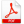 本人（姓名：       身份证号：                  ）是参加安徽省2022年上半年中小学教师资格考试笔试的考生，本人已阅读并理解《安徽省2022年上半年中小学教师资格考试笔试考生防疫须知》，愿意遵守相关规定，承担社会疫情防控责任，并承诺如下：1.本人在考前不属于疫情防控要求 14 天强制隔离期、医学观察期或自我隔离期内的人群。2.本人在考前 14 天内自行测量体温，自我监测健康状况，保证体温低于 37.3℃、个人健康情况正常。3.如在入场前和考试中有发烧（超过 37.3℃）或咳嗽等呼吸道症状，或健康码非绿码，本人自愿选择放弃考试或听从考试工作人员安排进入备用隔离考场应试。本人承诺信息真实、准确，并知悉与之相关的法律责任。如有瞒报、错报、漏报的情况，一切后果自负。 考生本人签字：           填写日期：           附件2 常 见 问 题 1.姓名填写错误，怎么处理？ 答：未审核或审核未通过的，考生可以自己修改后再次提交报考信息；审核已经通过的可先缴费，已经缴费的，请考生本人携带身份证在报名截止日期之后一周之内到市级教育考试机构申请修改，考后不再修改。姓名、身份证号与考生本人居民身份证上的信息不一致的，将不得参加考试。 2.报考考区、科目错误，怎么处理？ 答：未审核或审核未通过的，考生可以自己修改后再次提交报考信息；审核已经通过或已经缴费的，不得修改。 3.注册时提示身份证号已经被注册，怎么处理？ 答：可能是考生自己已经注册了。可以先点登录页面上的“忘记密码”，找回密码试试，能收到短信就可以登录继续报考；收不到密码重置短信的，请考生本人携带身份证到省内就近的市级教育考试机构申请复核。确认是有人恶意注册的，报教育部考试中心申请注销。4.网上注册填报时间已经截止了，还是等待审核，怎么办？ 答：审核截止时间之前，已经提交报考信息但还未审核或审核未通过的，还可以修改报考信息，再次提交审核。审核通过后，考生不能再修改报考信息。由于报考人员较多，请考生耐心等待审核结果。 5.网上注册、填报时间已经截止了，还能再报考吗？ 答：网上注册、填报时间已经截止后，未注册或只注册没有提交报考科目的，不能再报考；未审核或审核未通过的，在审核截止时间之前还可以继续改报，等待审核。 6.在外省考过的笔试成绩，在安徽还能用吗？ 答：笔试合格成绩在有效期内都是认可的。 7.笔试成绩在这次面试期间到期了，还能用吗？ 答：在面试报名时间之后到期的，面试可以报考。 8.填报报考信息或缴费环节有问题，或提示错误，或不能缴费等，怎么办？ 答：请用较新版本的windows操作系统，尽量用IE浏览器，清除历史记录，关闭弹出窗口拦截软件，退出系统后重新登录操作。还是不行的，可以换一个上网环境，或换一个时间上网。9.照片上传不了，怎么处理？ 答：用windows自带的画图软件打开照片文件，然后另存一下，打开IE浏览器重新登录，清除历史记录后重新上传。 10.已经审核通过或已经缴费后，发现少报了，怎么办？ 答：本次考试不得补报，下次考试再报。 11.申请音体美专业的教师资格证，公共课只能报考带A的吗？ 答：申请音体美专业的教师资格证，公共课既可选报带A的，也可以选报不带A的。两者的区别是：选择带A的公共课，只能申请相应级别音体美科目的面试，不能申请其他科目面试。 12.申请初中、高中、中职文化课类别的“心理健康教育”“日语”“俄语”学科的教师资格证，笔试怎么报考？ 答：初中、高中、中职文化课类别的“心理健康教育”“日语”“俄语”学科，笔试科目三《学科知识与教学能力》结合面试一并考核，笔试时只需报考301、302。 13.已经取得一科教师资格证，现在想再考一科教师资格证，原来通过的科目成绩有效吗？答：原来通过的同一层次（即科目代码相同的）的综合素质、教育知识与能力在有效期内可以继续使用。初中、高中及高职文化课类别的，笔试只需报考学科知识与教学能力，其他类别的直接报名面试。 14.提交填写个人信息以后，不能修改户籍或居住证申领所在地，怎么处理？答：这是因为填完个人信息提交了之后，地市锁定了才会这样。在审核通过之前要修改，可以先选一下别的省，再选一下本省触发一下，省下面的地市就都出来了。 15. 考点都设在市政府所在市区学校吗？ 答：在考区市政府所在地的考点不能满足考生考试需求的情况下，将启用县级备用考点，随机安排部分考生到县级考点考试。 